Again and again, life's experiences teach us that, as members of the Earth community, we cannot make it on our own. We need one another, other living beings, the sun, the soil, the water and everything else that formed from exploding stars in the distant past. The gospel reading reminds us that as baptised Christians we are not just intimately interlinked but that the source of our unity is the Risen Christ. As limbs and leaves and sap of the same vine, we simply cannot survive in isolation. The vine image picks up one of the most potent biblical images for God's relationship to the people of Israel. It is an image of life and growth, of colour and vibrancy. It holds the promise of a life-sustaining grape harvest that is ultimately transformed into wine, the biblical symbol for joy. God brought Israel “the vine” out of Egypt (Psalm 80:9). For the prophet Isaiah, Israel is also a vineyard planted and nurtured by God (Isa 5:1-7; 27:3). For Jeremiah, Israel is the choice vine “of fully tested stock” planted by God (Jer 2:21). The Johannine Jesus takes the image further: Jesus is the vine and God is the vine grower. The potency of this image resides in the fact that a vine without branches is inconceivable. It draws us into the mystery of the mutual interchange of life between us and the risen Christ, into the mystery of God. It also invites us to acknowledge our interconnection with the whole of the Earth community, to nurture the wonderful biodiversity of our planet, and to accept the inevitability of pruning if we are to “bear fruit” and “become disciples”. “Pruning” can take various forms. A chance encounter, a sudden inspiration, a word from a friend, an unexpected illness, a confronting story: any such experience can bring us to our senses and serve as a “pruning” device. The first reading for today recounts the story of Saul of Tarsus who is “pruned” quite dramatically through his encounter with the Risen Christ on the road to Damascus. He is transformed from persecutor to defender of Christ and Christ’s followers. Saul “bears much fruit” and becomes a disciple. The Greek-speaking Christian Jews are suspicious, even murderous, when he tries to preach the gospel among them. Peace ensues, however, and the movement takes hold in the regions where Jesus had first preached the gospel. It is worth reflecting on the cultural diversity that characterised earliest Christianity and the tensions that had to be resolved between different language groups or groups of different ethnic origin for the gospel to flourish and bear fruit. John’s gospel is written against the backdrop of such “pruning within the early communities. Sometimes the requisite “pruning” is respectfully hearing a point of view that differs from one’s own.                             An excerpt by Sr. Veronica  Lawson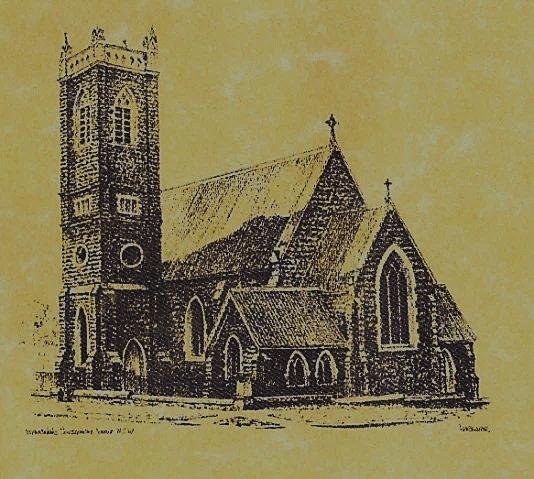 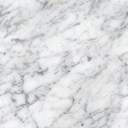 Feast DayWishing all our wonderful dads a Happy In m                                               ~			                  ~			          ~                                    St. Vincent de Paul Volunteers                                              The centre is looking for new volunteers who can assist in the shop – if you are interested – please call in and speak to the Manager.FEAST DAYS  2nd May:  Saint Athanasius 3rd May:  Saints Philip & James                                ~PARISH NEWS~                                           Reminder to parishioners the weekly bulletin is available on our Web  page www.cg.org.au/tumut – please remember to log on for weekly roster reminders if in doubt.							                WELCOME   to the Hall Parish Choir,  we thank you for being part of our Sunday Mass. 								          DEBUTANTE BALL the Catholic Debutante Ball is to be held next Saturday 5th May 2018.  The 18 debutantes and partners will be presented to the guest of honour Mr Luke Peacock and the matron of honour Mrs Susie Peacock.  We wish them all an enjoyable evening.	 	    			                    A SINCERE THANK YOU to Maureen Norman for her dedication and faithfulness to the music ministry in our Cathloic Community.  Over the years the music has enriched all our celebrations, Masses, weddings funerals and other special days.  Maureen is not well at present and is in Wagga with her family, she plans to move into a retirement home in Wagga.  Please keep Maureen in your prayers.	                               				         GOOD FRIDAY APPEAL  we are greatful to all the parishioners who generously donated to this appeal an amount of $531.85 was raised.                                     PROJECT COMPASSION BOXES   please return these boxes.   		      									                    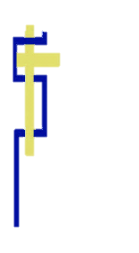 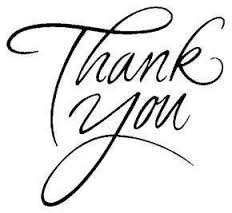 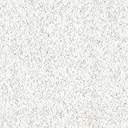                 ~ GOSPEL REFLECTION ~T  THIS WEEK     Saturday & Sunday  28th & 29th  April    T  THIS WEEK     Saturday & Sunday  28th & 29th  April    T  THIS WEEK     Saturday & Sunday  28th & 29th  April    T  THIS WEEK     Saturday & Sunday  28th & 29th  April    MinistrySaturday Vigil 6pm              Sunday 10am              Sunday 10amAcolyte                Tony Butler              Peter Malone              Peter MaloneReader              Patricia Wilks                   Sue Bulger                   Sue Bulger  Commentator             Anne Huebner                   Mary Kelly                      Mary Kelly     Children’s Liturgy                   ----------            School holidays            School holidaysMusicians                Anna Quinn           Hall Visiting Choir           Hall Visiting Choir Altar Servers       Jessica & Emily Kelly              New Servers              New ServersChurch Care________________________LINEN              Marie AmbroseGroup 2:  Anna, Pat & SophieGroup 2:  Anna, Pat & SophieGroup 2:  Anna, Pat & SophieNEXT WEEK    Saturday & Sunday  5th &  6th May    NEXT WEEK    Saturday & Sunday  5th &  6th May    NEXT WEEK    Saturday & Sunday  5th &  6th May    NEXT WEEK    Saturday & Sunday  5th &  6th May    MinistryVigil 6pmVigil 6pm10amAcolyte              Barry Madigan              Barry Madigan                Sue BulgerReader                  Claire Cole                  Claire Cole           Trish MatthewsCommentator                   Liz Boxall                   Liz Boxall            Anne HuebnerChildren’s Liturgy                    ----------                    ----------               Fran ButlerMusicians           Patricia & Monica           Patricia & Monica                 ----------- Altar Servers Abby Crampton & Olivia Dean Abby Crampton & Olivia DeanJude Moreno & Hunter StylesChurch Care-------------------------------------- -------------------------------------- -------------------------------------- 